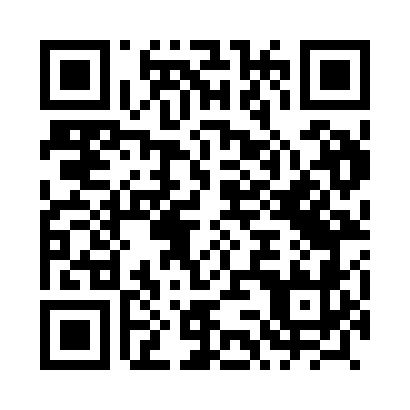 Prayer times for Stolczyn, PolandWed 1 May 2024 - Fri 31 May 2024High Latitude Method: Angle Based RulePrayer Calculation Method: Muslim World LeagueAsar Calculation Method: HanafiPrayer times provided by https://www.salahtimes.comDateDayFajrSunriseDhuhrAsrMaghribIsha1Wed2:465:2612:596:088:3211:032Thu2:455:2412:586:098:3411:043Fri2:445:2212:586:108:3611:054Sat2:435:2012:586:118:3711:065Sun2:425:1812:586:128:3911:066Mon2:425:1612:586:138:4111:077Tue2:415:1412:586:148:4311:088Wed2:405:1312:586:168:4411:089Thu2:395:1112:586:178:4611:0910Fri2:395:0912:586:188:4811:1011Sat2:385:0712:586:198:5011:1112Sun2:375:0512:586:208:5111:1113Mon2:365:0412:586:218:5311:1214Tue2:365:0212:586:228:5511:1315Wed2:355:0012:586:238:5611:1316Thu2:354:5912:586:238:5811:1417Fri2:344:5712:586:248:5911:1518Sat2:334:5612:586:259:0111:1619Sun2:334:5412:586:269:0311:1620Mon2:324:5312:586:279:0411:1721Tue2:324:5112:586:289:0611:1822Wed2:314:5012:586:299:0711:1823Thu2:314:4912:586:309:0911:1924Fri2:304:4712:586:319:1011:2025Sat2:304:4612:596:319:1211:2026Sun2:294:4512:596:329:1311:2127Mon2:294:4412:596:339:1411:2228Tue2:294:4312:596:349:1611:2229Wed2:284:4212:596:359:1711:2330Thu2:284:4112:596:359:1811:2431Fri2:284:4012:596:369:1911:24